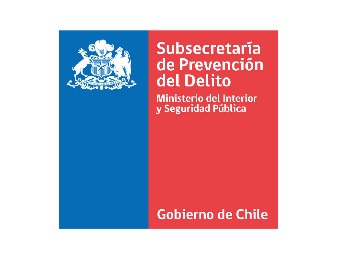 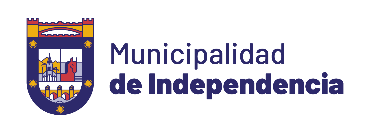 CONCURSO PARA PROVEER CARGO TRABAJADORA SOCIALPrograma “Intervención psicoeducativa para mujeres víctimas de violencia intrafamiliar”Ilustre Municipalidad de Independencia Llámese a Concurso Público para proveer el cargo de Trabajadora Social a cargo de intervención de usuarias para el programa “Intervención psicoeducativa para mujeres víctimas de violencia intrafamiliar”, financiado por la Subsecretaría de Prevención del delito y ejecutado a través de la Ilustre Municipalidad de Independencia BASES DEL CONCURSOCargo: Trabajadora Social a cargo de intervención de usuarias Título Profesional: Trabajadora Social Vacantes: 1 cargo disponible Jornada laboral: 44 horas semanales, trabajo presencial. Contrato a honorarios - Sueldo: $1.007.248.- Bruto.PERFIL TRABAJADORA SOCIAL:El perfil requerido para desempeñarse como Trabajadora Social a cargo de intervención de usuarias en el Programa, es decir los requisitos, características y habilidades que deben reunir las postulantes al cargo, queda establecido en lo siguiente: Título profesional de Trabajadora Social.Formación académica o experiencia laboral verificable en materia de género y/o violencia intrafamiliar Ideal experiencia de trabajo en intervenciones grupales y/o psicoeducativasCOMPETENCIASMotivación por el logro y la calidad.Iniciativa y Creatividad.Aplicación de conocimientos y experiencias previas.Trabajo en equipo.Adaptabilidad y Flexibilidad.Empatía y motivación para el trabajo con mujeres víctimas de violencia.Experiencia en trabajo con población vulnerable.Capacidad de acogida y escucha activa.Tolerancia a la frustración.Capacidad de trabajo en las intervenciones grupales y psicoeducativas. FUNCIONESRealizar intervención en crisis y primera acogida en conjunto con psicóloga. Elaborar informes psicosociales de intervención en conjunto con psicóloga. Realizar seguimiento de usuarias. Responsable de la elaboración y ejecución de intervenciones psicoeducativas con mujeres en conjunto con psicóloga.Participar de las reuniones de equipo y el análisis de los casos complejos. Participar en las reuniones de equipo y desarrollar condiciones personales para fortalecer el cuidado de equipo y autocuidado profesional.ANTECEDENTES REQUERIDOS AL PRESENTAR:Currículum Vitae actualizadoCertificado de título fotocopia simpleCertificado de otros cursos y/o postgrados (en caso de existir otros cursos o postgrados)Certificado de AntecedentesFotocopia Cédula de Identidad 		ENTREGA Y RECEPCION DE ANTECEDENTESLos antecedentes deben ser enviados a los siguientes correos: indepeofimujeres@gmail.com Indicando en asunto el cargo que postula, “Postulación Trabajadora Social a cargo de intervención de usuarias Independencia”.PAUTA EVALUACION DE LOS ANTECEDENTESLas postulantes serán evaluadas en las siguientes etapas: 1)	Evaluación curricular, que incluye la formación profesional, las capacitaciones y la experiencia laboral. 2)	Revisión de referencias trabajos anteriores.3)	Entrevista laboral ETAPAS DEL PROCESO*La fecha de inicio de funciones podría variar dependiendo de la plena tramitación de los actos administrativos que requieren el inicio del proyecto. De todos modos, esta modificación no pasaría del mes de enero 2024. Convocatoria y difusión18 de diciembre – 22 de diciembre 2023Revisión curricular26 de diciembre – 29 de diciembre 2023Entrevista laboral2 de enero – 5 de enero 2024Inicio de funciones8 de enero 2024